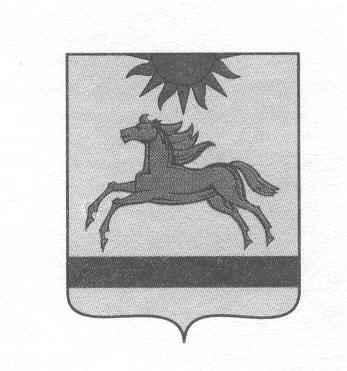 АДМИНИСТРАЦИЯ  АРГАЯШСКОГО  МУНИЦИПАЛЬНОГО РАЙОНА ЧЕЛЯБИНСКОЙ ОБЛАСТИПОСТАНОВЛЕНИЕ«04» декабря 2023г.  № 1341О внесении изменений в Положение о порядкеустановки мемориальных досок и других памятных знаков  на территорииАргаяшского муниципального районаВ целях совершенствования единого порядка рассмотрения ходатайств и решения вопросов установки мемориальных досок и других памятных знаков на территории Аргаяшского муниципального района,администрация Аргаяшского муниципального района ПОСТАНОВЛЯЕТ:          1.  Внести изменения в Положение о порядке установки мемориальных досок и других памятных знаков  на территории Аргаяшского муниципального района, утвержденное постановлением администрации Аргаяшского муниципального района от 10 июня 2022г. № 576 «О внесении изменений в Положение о порядке установки мемориальных досок и других памятных знаков  на территории Аргаяшского муниципального района» и утвердить в новой редакции.2. Организацию исполнения постановления  возложить на руководителя муниципального казенного учреждения «Управление культуры, туризма и молодежной политики» Аргаяшского муниципального района И.Р. Юсупову.          3. Контроль исполнения настоящего постановления возложить на заместителя главы муниципального района Г.Н. Мусину.Глава Аргаяшскогомуниципального района                                                                     И.В. ИшимовСОГЛАСОВАНО:Заместитель главымуниципального района                                                                      Г.Н. МусинаНачальник правого отдела                                                               Л.И. Аккулова Валиуллина Гузель Фанисовна 8 351 31 20018Положение о порядке установки мемориальных досок и других памятных знаков на территории Аргаяшского муниципального районаI. Общие положения1. Настоящее Положение определяет порядок установки мемориальных досок и других памятных знаков на территории Аргаяшского муниципального района.2. Мемориальная доска - плита с текстом (иногда с изображением),  увековечивающая память о каком-либо лице или событии и обычно устанавливается на стене здания (сооружения), связанного с этим лицом или событием.Мемориальные доски служат увековечению памяти Героев Советского Союза и полных кавалеров орденов Славы, погибших в годы Великой Отечественной войны или  умерших после войны, Героев России, погибших при исполнении воинского долга и служебных обязанностей, других выдающихся людей, внесших вклад в историю  муниципального образования,  имеющих авторитет и известность среди жителей, в связи с профессиональной, общественной, военной, научной, культурной, благотворительной, а также иной деятельностью со значительными  результатами для Российской Федерации, Челябинской области, отмеченных правительственными наградами (орденами, медалями) за заслуги в области науки, техники, литературы,  искусства, культуры, спорта и иной отрасли, а также увековечению памятных событий в истории Аргаяшского района, в целях формирования социокультурной среды, воспитания в гражданах чувства уважения и любви к историческим традициям и наследию.3. Другие памятные знаки - информационные доски (таблички), информирующие об историческом событии или указывающие на места расположения несохранившихся зданий и других объектов, являющихся памятниками истории, культуры или архитектуры, или разъясняющие наименования улиц, а также историю улиц, подвергшихся переименованиям.II. Критерии для принятия решений об установке мемориальных досок и других памятных знаков4. Критериями для принятия решений об установке мемориальных досок и других памятных знаков являются:1) наличие достоверных сведений, подтвержденных документально, о значимости события, которому посвящена мемориальная доска и другие памятные знаки в истории Отечества, муниципального образования;2) наличие у гражданина официально признанных выдающихся заслуг и высокого профессионального мастерства в области развития экономики, культуры, образования и науки, здравоохранения, физической культуры и спорта, обеспечения экологической безопасности, охраны окружающей среды, правопорядка и общественной безопасности, проведение в течение длительного времени активной общественной, благотворительной и иной деятельности, способствовавшей развитию муниципального образования, повышению его престижа и авторитета, и завоевавшим тем самым право на всеобщее уважение и благодарность жителей муниципального образования;3) примеры проявления особого героизма, мужества, смелости, отваги.5. Рассмотрение вопроса об установке памятника, мемориальной доски и другого памятного знака производится по истечении 2 (двух) лет со дня события или смерти лица, об увековечении памяти которого ходатайствуют инициаторы.6. На лиц, удостоенных звания Героя Советского Союза, Героя Российской Федерации, Героя Социалистического Труда, полных кавалеров ордена Славы,  награжденных орденом "За заслуги перед Отечеством", орденом Трудовой Славы, орденом Мужества, лиц погибших при исполнения воинского долга, ограничения по срокам обращения об установке памятника, мемориальной доски и другого памятного знака не распространяются.7. Ходатайствующая  организация (инициативная группа) передает по акту приема-передачи мемориальную доску и другой  памятный знак собственнику здания, сооружения.III. Порядок рассмотрения ходатайств об установке памятников, мемориальных досок и других памятных знаков8. С инициативой об установке мемориальной доски и других памятных знаков могут выступать органы государственной власти, органы местного самоуправления, общественные и религиозные объединения граждан, трудовые коллективы предприятий, учреждений, организаций различных форм собственности, а также инициативная группа физических лиц численностью не менее 20 человек.9. Письменное ходатайство об установке памятников, мемориальных досок и других памятных знаков и необходимые документы направляются на имя главы Аргаяшского муниципального района и передаются в Комиссию по рассмотрению вопросов об установке мемориальных досок и других памятных знаков на территории  муниципального образования  (далее – Комиссия) для рассмотрения.Количественный и персональный состав Комиссии утверждается главой Аргаяшского муниципального района.   10. В состав Комиссии входят представители Администрации Аргаяшского муниципального района, структурные подразделения Администрации Аргаяшского муниципального района и общественные организации Аргаяшского муниципального района.Комиссию возглавляет  заместитель главы Аргаяшского муниципального района. Комиссия может приглашать на заседания представителей и специалистов из других организаций.Заседания Комиссии проводятся по мере необходимости.11. Комиссия рассматривает ходатайства, поступающие только от органов государственной власти, органов местного самоуправления, общественных и религиозных объединений граждан, трудовых коллективов предприятий, учреждений, организаций различных форм собственности, а также инициативных групп физических лиц численностью не менее 20 человек.Ходатайства родственников Комиссией не рассматриваются.12. Перечень документов, представляемых в комиссию:1) письменное обращение (ходатайство) с просьбой об увековечении памяти личности или события с обоснованием целесообразности установки памятника, мемориальной доски или другого памятного знака;2) историческая или историко-биографическая справка;3) копии документов, подтверждающих достоверность события или заслуги увековечиваемого лица;4) сведения о предполагаемом месте установки мемориальной доски и другого памятного знака с обоснованием его выбора (представляется фотография предполагаемого места);5) предложение по проекту (эскиз, макет) мемориальной доски или другого памятного знака;6) предложение по тексту надписи;7) письменное согласие собственника здания, сооружения на размещение мемориальной доски или памятного знака;8) письменное обязательство ходатайствующей организации о финансировании работ по художественно-архитектурному проектированию, изготовлению, установке и техническому обеспечению торжественного открытия мемориальной доски, с указанием банковских реквизитов.IV. Порядок рассмотрения и принятия решений13. Предложения об установлении мемориальных досок и других памятных знаков направляются на имя главы муниципального образования, затем передаются на рассмотрение Комиссии.Заседания Комиссии проводятся по мере поступления ходатайств об установлении или реконструкции, переносе, демонтаже мемориальных досок и других памятных знаков.14. Комиссия проводит экспертизу поступивших предложений и даёт по ним официальное заключение.15. Место установки мемориальной доски, других памятных знаков, должны быть согласованы с администрацией муниципального образования и собственником здания. Администрация муниципального образования может отказать в согласовании установки мемориальной доски, в случае запланированного сноса или капитального ремонта здания, на котором организацией-инициатором предполагается установить мемориальную доску.В случае возникновения других причин отказа в согласовании администрация муниципального образования направляет своё мотивированное мнение Комиссии и инициаторам.16. Проект, размеры, эскизные проекты размещения и оформления, мемориальных досок и других памятных знаков согласовывается с главным архитектором Аргаяшского муниципального района.17. При рассмотрении предложений Комиссия должна учитывать наличие (или отсутствие) других форм увековечения памяти события или лица. 18. Если установка мемориальных досок и других памятных знаков планируется на здании или сооружении, являющемся памятником истории и архитектуры эскизные проекты мемориальных досок и других памятных знаков, места их размещения согласовываются с органом по охране памятников историко-культурного наследия Челябинской области. Согласование проводит ходатайствующая сторона.19. В результате рассмотрения ходатайств Комиссия принимает одно из следующих решений:- поддержать ходатайство об установке мемориальной доски, памятного знака;- рекомендовать ходатайствующей стороне увековечить память события или деятеля в других формах;- отклонить ходатайство, направить обратившимся мотивированный отказ.20. Комиссия рассматривает ходатайство и проверяет прилагаемые к нему документы в течение 30 календарных дней со дня его регистрации.Комиссия оформляет протокол заседания, готовит решение комиссии и направляет свое решение главе Аргаяшского муниципального  района для ознакомления.21. В решении Комиссии указываются адрес места установки мемориальной доски и другого памятного знака, содержание надписи, срок установки, источник финансового обеспечения работ по проектированию, изготовлению и установке, ответственное лицо.22.Решение Комиссии об установке мемориальной доски или другого памятного знака  направляется заявителю.V. Архитектурно-художественные требования, предъявляемые к мемориальным доскам и другим памятным знакам23. Архитектурно-художественное решение памятника, мемориальной доски и другого памятного знака не должно противоречить характеру места его установки, особенностям среды, в которую он привносится как новый элемент.24. При согласовании проекта и места установки мемориальной доски и другого памятного знака учитываются следующие требования:1) Размещение мемориальной доски и другого памятного знака с учётом его панорамного восприятия.2) Учёт существующей градостроительной ситуации, окружающей застройки и размещение исходя из градостроительных возможностей в случае размещения памятника, памятного знака на земельном участке.25. Текст мемориальной доски, памятного знака должен в лаконичной форме содержать характеристику увековечиваемого события (факта) либо периода жизни (деятельности) выдающегося лица, которому они посвящены.26. В тексте должны быть указаны полностью фамилия, имя, отчество увековечиваемого выдающегося лица на русском языке. В исключительных случаях допускается использование творческого псевдонима.27. В тексте мемориальной доски обязательны даты, конкретизирующие время причастности выдающегося лица или события к месту установки мемориальной доски.28. В композицию мемориальных досок кроме текста могут включаться портретные изображения или стилизованные изображения, олицетворяющие памятные события, декоративные элементы, подсветка, приспособление для возложения цветов.29. Мемориальные доски и другие памятные знаки выполняются в материалах и технике, обеспечивающих наиболее полное выявление художественного замысла и долговечность объекта (металл, камень, керамика, высокопрочные материалы и т.д.).30. Мемориальные доски устанавливаются в хорошо просматриваемых местах на высоте не ниже двух метров (на фасадах зданий).31. В случае если событие либо жизнь и деятельность выдающейся личности были связаны со зданиями общественного назначения (учреждения культуры, образовательные организации, библиотеки и т.п.), памятные знаки, мемориальные доски могут устанавливаться в помещениях указанных зданий.VI. Порядок изготовления и установки мемориальных досок, памятных знаков32. Проектирование, сооружение, установка и техническое обеспечение торжественного открытия памятных знаков, мемориальных досок, осуществляется за счёт собственных и (или) привлечённых средств, предоставляемых ходатайствующими организациями.33. При определении возможности сооружения и сроков установления мемориальных досок и других памятных знаков учитывается техническое состояние зданий, планируемые работы по их ремонту и реконструкции.34. Официальное открытие мемориальной доски или другого памятного знака проводится на специальной торжественной церемонии.VII. Содержание, реставрация, ремонт, демонтажмемориальных досок, памятных знаков35. Содержание, реставрация и ремонт мемориальных досок, памятных знаков производится за счёт финансовых средств ходатайствующей стороны, с обязательным письменным уведомлением администрации Аргаяшского муниципального района и собственника здания о целях, дате и периоде демонтажа. После завершения ремонтно-реставрационных работ мемориальная доска и другой памятный знак устанавливаются на прежнем месте.36. Финансирование работ по ремонту и реставрации здания, на фасаде которого установлена мемориальная доска, и работы по демонтажу мемориальной доски осуществляется за счёт средств организации, осуществляющей ремонт здания.Организация, осуществляющая ремонт здания, обеспечивает сохранность мемориальных досок, памятных знаков, и по окончании работ восстанавливает их на прежнее место, согласно художественно-архитектурному проекту, за счёт собственных средств.37. Мемориальные доски и другие памятные знаки демонтируются:1) При проведении работ по ремонту и реставрации мемориальной доски и другого памятного знака либо здания, на фасаде которого установлена мемориальная доска. 2) При полном разрушении мемориальной доски и другого памятного знака, невозможности проведения ремонтных работ.3) При разрушении, сносе здания, на фасаде которого установлена мемориальная доска.4) При установке мемориальной доски и другого памятного знака с нарушением требований настоящего Положения. 38. Письменные ходатайства о демонтаже мемориальных досок и других памятных знаков направляются на имя главы Аргаяшского муниципального района и передаются в комиссию для рассмотрения.39. Комиссия рассматривает ходатайство в течение 20 календарных дней со дня его регистрации.40. В течение 7 календарных дней после рассмотрения ходатайства и документов комиссия оформляет протокол заседания, готовит решение комиссии и направляет свое решение главе Аргаяшского муниципального района для ознакомления.По решению Комиссии может проводится опрос населения по решению вопроса о демонтаже, переносе или реконструкции мемориальной доски, других памятных знаков.VIII. Учёт мемориальных досок,других памятных знаков41. Учёт мемориальных досок, других памятных знаков возлагается на МКУ «Управление культуры, туризма и молодежной политики» Аргаяшского муниципального района.42. МКУ «Управление культуры, туризма и молодежной политики» Аргаяшского муниципального района:- проводит инвентаризацию мемориальных досок, других памятных знаков;- составляет единый реестр мемориальных досок, других памятных знаков.Приложение к постановлению администрацииАргаяшского муниципального района от «10» июня  2023г. № 576( в редакции постановления администрации Аргаяшского муниципального района от «04»12.2023г. №1341)